Аналитическая справка по итогам мониторинга предметных достижений по обществознанию обучающихся 5-8 классов.Цель: диагностика уровня сформированности предметных достижений по обществознанию у обучающихся 5-8 классов по темам, изученным в первой четверти 2020-2021 учебного года.Инструментарий: вариативное тестирование.Сроки: 16-24 октября 2020 года.Исполнители: Абубакарова Ж.Ж., заместитель директора по УВР; Байханов Т.М., учитель обществознания.      Согласно плану ВСОКО 23 октября 2020 года была проведена диагностика сформированности предметных достижений по обществознанию обучающихся 5-8 классов в форме вариативного тестирования по темам, изученным в первой четверти 2020 года.      Обучающимся было предложено четыре варианта, каждый из которых включал по 12 заданий.      Результаты мониторинга предметных достижений обучающихся 5-10 классов по обществознанию представлены в таблице.      Получили отметки:«5» следующие обучающиеся: Шахаева А., Хашаева Т. (7 класс); Межидова А., Осмаев Х., Хасуев (8 класс); Чагаев (5 класс).      Получили «2» следующие обучающиеся: Алиев (7 класс); Солтамурадов С. (5 класс).Диаграмма уровня обученности и качества знаний по обществознанию обучающихся 5-8 классов.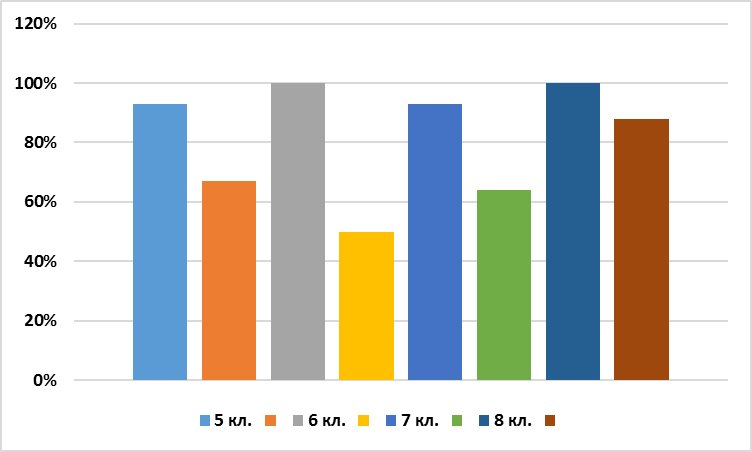             Наиболее типичные ошибки, допущенные обучающимися 5-8 классов по обществознанию:5 класс:Загадка человека.Семья и семейные отношения.6 класс:Человек – личность.Человек и его деятельность.7 класс:Права и обязанности граждан.Защита Отечества.8 класс:Развитие общества.Как стать личностью?Человек, общество.Выводы:       В мониторинге сформированности предметных достижений по обществознанию приняли обучающиеся 5-8 классов в количестве ___ человек. Обучающиеся 9, 10 классов своевременно не приняли участия в вариативном тестировании, а проведение мониторинга в этих классах в последние дни четверти было запрещено УВЦ.      Учителем обществознания Байхановым Т.М. для каждого класса было составлено от 2 до 4 вариантов, каждый из которых включал по  12 заданий.      Уровень обученности в 5-8 классах по данной учебной дисциплине составил___%.      Получили «5» - 7 обучающихся, что составило 16%.      Получили «4» - 23 обучающихся, что составило 51%.      Уровень качества знаний – 67%, что свидетельствует о том, что обучающиеся 5-8 классов хорошо усвоили темы, изучаемые в первой четверти 2020-2021 учебного года и у них сформированы устойчивые УУД.Рекомендации:Байханову Т.М., учителю обществознания, на каждом уроке планировать сопутствующее повторение по «запавшим» темам.Индивидуализировать работу с Алиевым Я., обучающимся 7 класса, имеющий серьёзные пробелы в знаниях по обществознанию.Указать Калаевой З.М., не проведшей диагностику предметных достижений по обществознанию в 9-10 классах, на низкий уровень дисциплины исполнения.Заместитель директора по УВР:                         Абубакарова Ж.Ж.КлассВыпол-нялиПолучили отметкиПолучили отметкиПолучили отметкиПолучили отметкиУровень обучен.Уровень качестваФИОучителяКлассВыпол-няли«5»«4»«3»«2»Уровень обучен.Уровень качестваФИОучителя 5 15 234 1  93%  67%Байханов Т.М.  68-44-100%50%714274193%64%88341-100%88%4572310296%67%